JORNADA DE PLANTACIÓN PARTICIPATIVA “ARBOLADAS OTOÑO 2022”INFORME PREPARACIÓNVILLANUEVA DEL TRABUCODía de celebración: Domingo, 23 de Octubre de 2022.Zona de arbolada: Paraje Cien Caños.Coordenadas: Latitud: 36°52'40"N / Longitud: 5°02'38"O.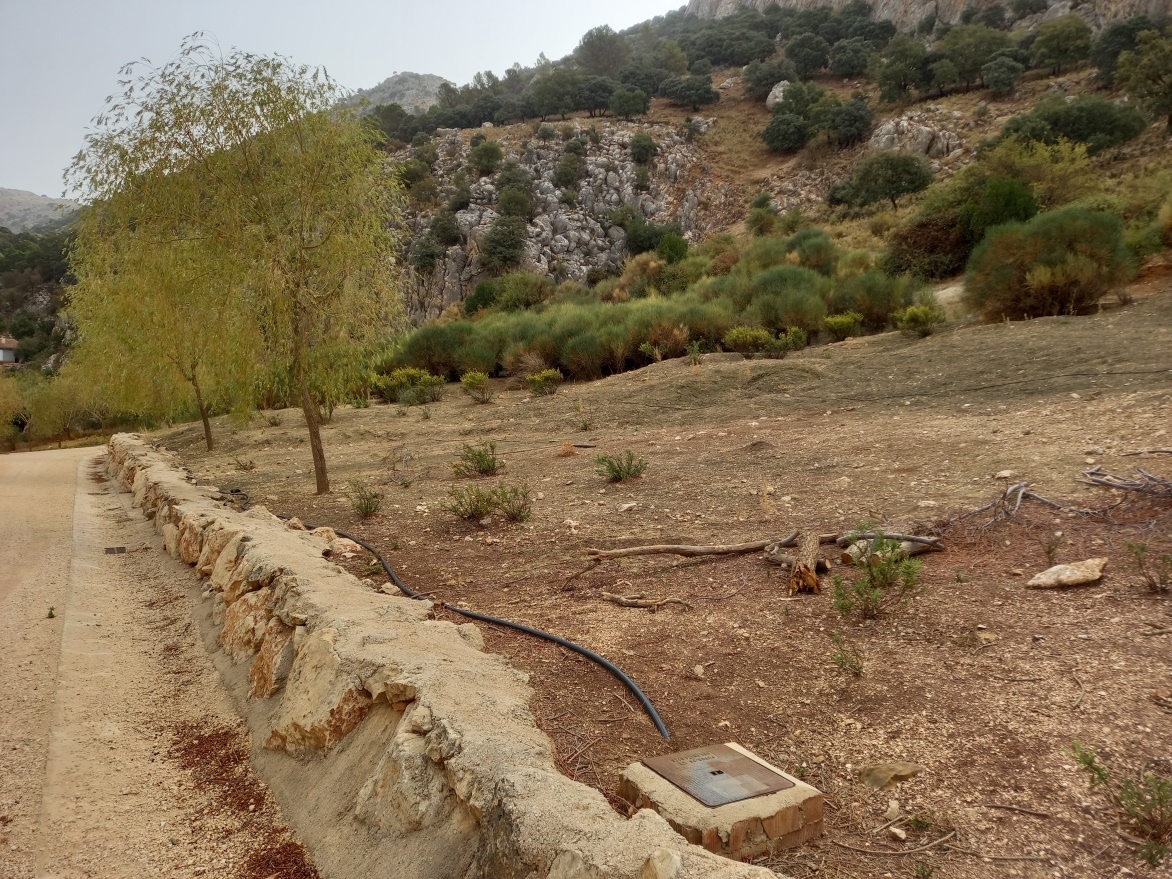 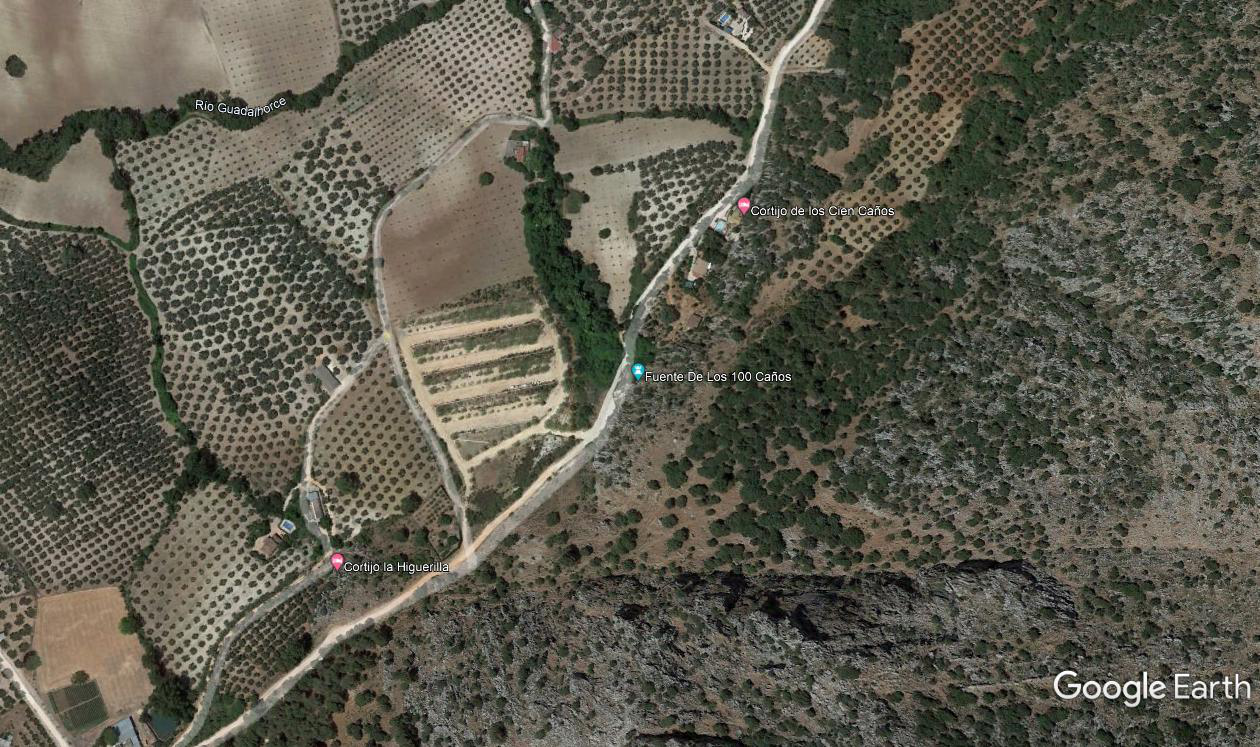 Puesta en valor natural: Puesta en valor del entorno del Paraje Cien Caños.Planificación:8:45. Cita de voluntarios de Málaga en la Diputación Provincial.9:00. Salida de voluntarios de Málaga hacia Villanueva del Trabuco.10:00. Llegada voluntarios de Málaga a Villanueva del Trabuco. Encuentro con voluntarios locales (Fuente Cien Caños).10:30. Dinámica de lucha contra el cambio climático. Exposición y explicación. Huella de carbono.11:00. Inicio de las plantaciones participativas. Desarrollo arboladas. Talleres infantiles.13:00. Puesta en valor de Cuevas del Becerro. Ruta senderista por el Paraje Cien Caños.14:00. Comida.15:30. Valoración de las jornadas. Realización de encuestas. Entrega de obsequio.15:45. Fin de las jornadas. Viaje de vuelta a Málaga.Especies: Serie mediterránea árboles, arbustiva y aromáticas, árboles de sombra. Álamos, lavanda, tomillo, romero, algarrobos, adelfas, almendros, encinas.Observaciones: Compromiso municipal para mantenimiento. Compromiso municipal para dar publicidad al evento y realizar las inscripciones locales. Compromiso municipal de limpieza y desbroce. Compromiso municipal para carga de agua de riego de emergencia en hidrante municipal.